ПРОТОКОЛ заседания конкурсной комиссииТамбовского ВРЗ АО «ВРМ»16.05.2019											№ К-34Присутствовали:Председатель конкурсной комиссии:Члены конкурсной комиссии:Повестка дня:О подведении итогов открытого конкурса №024/ТВРЗ/2019 (далее – открытый конкурс) на право заключения договора поставки пресса листогибочного гидравлического ус.80тн (далее- Оборудование) и выполнения работ по шефмонтажу и пуско-наладке (далее – Работы), необходимых для ввода Оборудования в эксплуатацию, для нужд кузнечно-прессового цеха Тамбовского ВРЗ АО «ВРМ», расположенного по адресу: г. Тамбов пл. Мастерских, д.1, в 2019 году.Информация представлена главным механиком Ланиным И.С.Комиссия решила:В связи с тем, что на участие в открытом конкурсе не подана ни одна конкурсная заявка, согласно п. 2.9.8. пп. 1) конкурсной документации признать открытый конкурс № 024/ТВРЗ/2019 несостоявшимся.Решение принято единогласно.Подписи.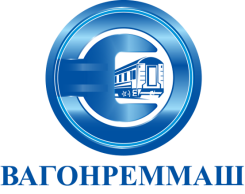 АКЦИОНЕРНОЕ ОБЩЕСТВО «ВАГОНРЕММАШ»Филиал Тамбовский вагоноремонтный завод392009, г. Тамбов, пл. Мастерских, д. 1тел. (4752) 44-49-59, факс 44-49-02, e-mail: tvrz@vagonremmash.ru